Plan studiów na kierunku Ochrona środowiska(OW) Specjalność: Biotechnologia w ochronie środowiska2015/2016Profil kształcenia:      OgólnoakademickiForma studiów:	      StacjonarnePoziom studiów:	      Drugiego stopnia               Obszary kształcenia:  Obszar nauk przyrodniczych, Obszar nauk technicznych, Obszar nauk rolniczych, leśnych i weterynaryjnychRok studiów: 1 ,semestr: 1Rok studiów: 1 ,semestr: 2Rok studiów: 2, semestr: 3Lp.Nazwa modułu/przedmiotu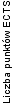 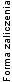 Liczba godzin realizowanych z bezpośrednim udziałem nauczyciela akademickiegoLiczba godzin realizowanych z bezpośrednim udziałem nauczyciela akademickiegoLiczba godzin realizowanych z bezpośrednim udziałem nauczyciela akademickiegoLiczba godzin realizowanych z bezpośrednim udziałem nauczyciela akademickiegoLp.Nazwa modułu/przedmiotu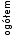 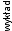 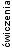 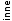 1Przedmiot w ramach modułu humanistyczno- społecznego 2ZAL- O00012Język obcy 2ZAL- O3003023Ekotoksykologia 3EGZ60154544Analityka zanieczyszczeń środowiska 3ZAL- O45153025Biotechnologia odpadów 2ZAL- O45153026Enzymologia1,53003027Technologie informacyjne w biotechnologii2ZAL- O3003028Biocenozy techniczne 1,5ZAL- O30151529Genetyka molekularna 3EGZ603030410Biotechnologia 3EGZ601545411Praktyka zawodowa 6ZAL- O00016012Szkolenie w zakresie bezpieczeństwa i higieny pracy 0,5ZAL440013Etykieta0,5ZAL44001Wychowanie fizyczne 1ZAL- O3003002Przedsiębiorczość 1ZAL- O1515023Statystyka i modelowanie w naukach o środowisku 3ZAL- O30102024Planowanie przestrzenne 2ZAL- O30151525Bioremediacja 3,5ZAL- O45153026Inżynieria genetyczna w ochronie środowiska4,5EGZ55154047Inżynieria bioprocesowa 4,5EGZ30151548Techniki membranowe w inżynierii środowiska3ZAL- O30151529Moduł językowy 2ZAL- O30030210Moduł techniczny 4ZAL- O301515211Seminaria dyplomowe 2ZAL- O30030212Ochrona własności intelektualnej 0,25ZAL220013Ergonomia 0,25ZAL22001Przedmiot w ramach modułu humanistyczno- społecznego 2ZAL- O00012Polityka ochrony środowiska 2ZAL- O30151523Biologia komórki 2ZAL- O30151524Praca magisterska 20200020005Moduł przyrodniczy 2ZAL- O60303026Seminaria dyplomowe 2ZAL- O300302Wykaz grup przedmiotów1 - Przedmiot w ramach modułu humanistyczno-społecznego1) Aktualne problemy międzynarodowych stosunków politycznych we współczesnym świecie2) Dziedzictwo kulinarne Warmii, Mazur i Powiśla3) Etyka i kultura języka4) Komunikacja interpersonalna5) Źródła społeczeństwa obywatelskiego2 - Przedmiot w ramach modułu humanistyczno-społecznego1) Doświadczenie człowieka jako fundament moralności2) Etyczne podstawy profesjonalizmu3) Kobieta w społecznościach starożytnej Mezopotamii4) Pluralizm kulturowy w dobie globalizacji3 - Moduł językowy1) Język angielski w biotechnologii2) Język niemiecki w ochronie środowiska4 - Moduł przyrodniczy1) Biomarkery stanu środowiska2) Drobnoustroje w biotechnologii3) Mikrobiologia przemysłowa5 - Moduł techniczny1) Projektowanie biogazowni rolniczych2) Projektowanie kompostowni osadów ściekowych3) Projektowanie układów technologicznych oczyszczania wody i ścieków4) Statystyka w praktyce5) Urządzenia kontrolno - pomiarowe w ochronie środowiska6 - Język obcy1) Język angielski2) Język niemiecki3) Język rosyjski